Showcasing your PlanOnce you have selected your goals and objectives, think about how you are going to showcase or make public your school planning process.  This could take on many forms (some suggestions are listed below) however the key is to be transparent and share information about what you have done and where you hope to go next. Online BookSlideshow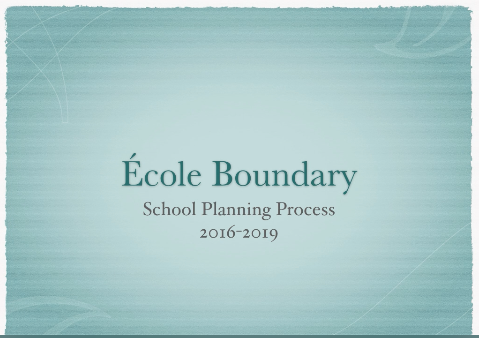 VideoNewsletter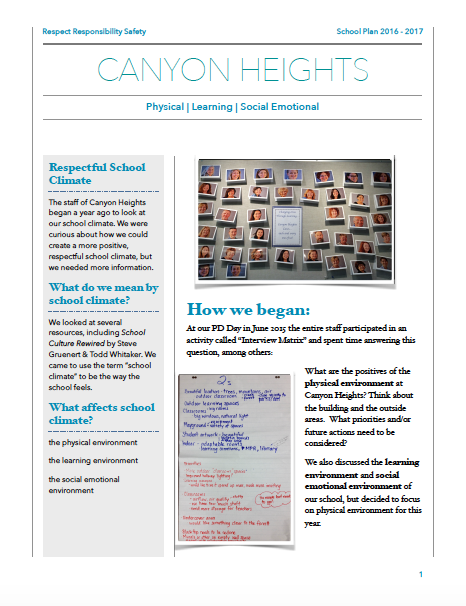 Written Report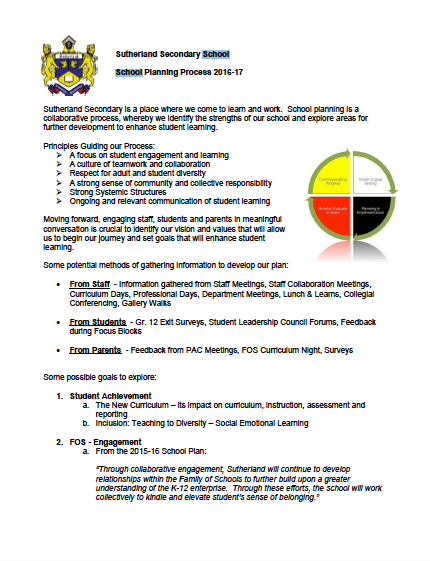 Multimedia PresentationBlog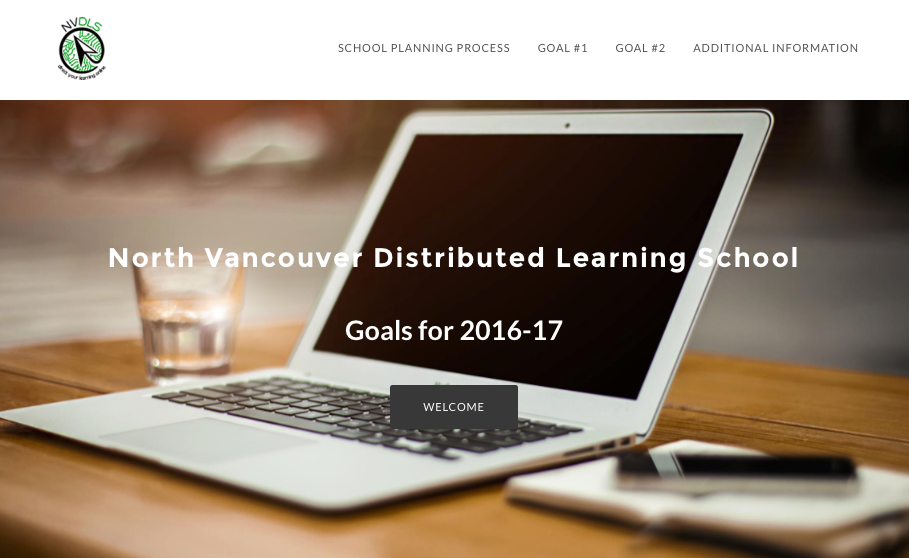 Website